AI-Powered Journalism: A Time-Saver or An Accident Waiting to Happen?News agency Press Association has demonstrated its potential. It managed to produce 50,000 stories tailored to local news outlets in the space of three months through its RADAR news service. As this type of technology improves, so will its applications for journalism. But it is important to remember that it also has its pitfalls.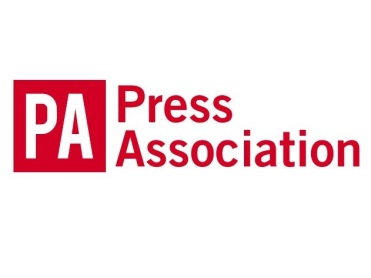 Journalism.co.uk 11.11.19https://www.journalism.co.uk/news/automatically-generated-journalism-risks-unintentional-bias-in-news-articles/s2/a747239/?utm_source=API%20Need%20to%20Know%20newsletter&utm_campaign=f75433de56-EMAIL_CAMPAIGN_2019_11_12_12_53&utm_medium=email&utm_term=0_e3bf78af04-f75433de56-31697553